PENGARUH HASIL INVESTASI DAN PENDAPATAN PREMI TERHADAP  LABA PERUSAHAAN ASURANSI SYARIAHDI INDONESIA PERIODE 2017-2019SKRIPSI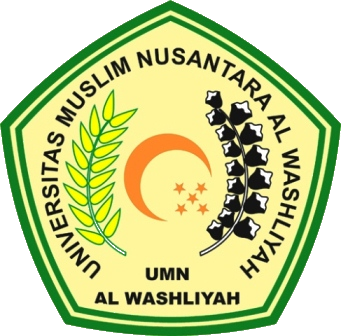 OLEH:AINAL PUTRA HARAHAPNPM. 173214128PROGRAM STUDI AKUNTANSIFAKULTAS EKONOMIUNIVERSITAS MUSLIM NUSANTARA AL WASHLIYAHMEDAN2021PENGARUH HASIL INVESTASI DAN PENDAPATAN PREMI TERHADAP  LABA PERUSAHAAN ASURANSI SYARIAHDI INDONESIA PERIODE 2017-2019Skripsi Disusun Untuk Memenuhi Persyaratan DalamMemperoleh Gelar Sarjana EkonomiJurusan ManajemenOLEH:AINAL PUTRA HARAHAPNPM. 173214128PROGRAM STUDI AKUNTANSIFAKULTAS EKONOMIUNIVERSITAS MUSLIM NUSANTARA (UMN) AL-WASLIYAHMEDAN2021